Дидактические игры по математике для средней группы 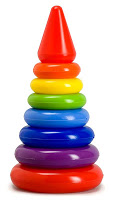 "Раз, два, три - ищи!"Цель: научить детей строить образ предмета заданной величины и использовать его в игровых действиях.Материал: Одноцветные пирамидки (желтые и зеленые), с количеством колец не менее семи. 2-3 пирамидки каждого цвета.Содержание: Дети усаживаются на стульчики полукругом. Воспитатель раскладывает на 2-3 столах пирамидки, перемешивая колечки. Две пирамидки ставит на маленький столик перед детьми и разбирает одну из них. Затем вызывает детей и каждому ин них дает по колечку одного размера и просит найти пару к своему колечку. "Посмотрите внимательно на свои колечки и постарайтесь запомнить, какого они размера, чтобы не ошибиться. Какое у тебя колечко, большое или маленькое? Если ребенок затрудняется с ответом, воспитатель предлагает подойти к собранной пирамидке и приложить свое колечко к колечку такой величины. Затем детям предлагает оставить свои колечки на стульчиках и отправиться на поиски других колечек такой же величины.
Искать колечки нужно только после того, как все дети скажут такие слова» Раз, два, три-ищи!" Выбрав колечко, каждый ребенок возвращается на место и накладывает его на свой образец, который остался на стульчике. Если ребенок ошибся, ему разрешается исправить ошибку, заменив выбранное колечко на другое. Для разнообразия при повторении игры можно использовать как образец пирамидку другого цвета.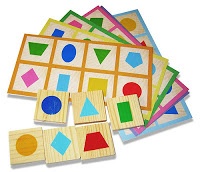 "Лото"Цель: освоение умений выделять различные формы.Материал: карточки с изображением геометрических фигур.Содержание: Детям раздают карточки, на которых в ряд изображены 3 геометрические фигуры разного цвета и формы. Карточки отличаются расположением геометрических фигур, сочетанием их по цвету. Детям по одной предъявляются соответствующие геометрические фигуры. Ребенок, на карточке которого имеется предъявленная фигура, берет ее и накладывает на свою карточку так, чтобы фигура совпала с нарисованной. Дети говорят, в каком порядке расположены фигуры.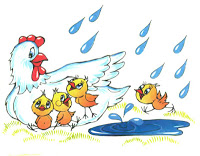   "Помоги цыплятам"Цель: учить детей умению устанавливать соответствие между множествами.Содержание: Зайчики ели вкусные морковки и увидели на озере утят. Воспитатель выясняет с детьми: «Кто плавает по озеру? ( Утка с утятами). Сколько уточек? Кто стоит на берегу? (Курочка с цыплятами). Курочка с цыплятами хочет перейти на другой берег, но не умеют плавать. Как им помочь? (Просят утят перевести цыплят)». Выясняют, смогут ли утята выполнить просьбу цыплят. Считают количество тех и других. В. читает стихотворение Д. Хармса:"Речку переплыли ровно в полминутки:
Цыпленок на утенке, цыпленок на утенке,
Цыпленок на утенке, а курица на утке!"	 								" У кого хвост длиннее?"Цель: Освоение умения сравнивать предметы контрастных размеров по длине и ширине, использовать в речи понятия: «длинный», "длиннее", "широкий", "узкий.Содержание: Шум за дверью. Появляются звери: слоненок, зайчик, медведь, обезьяна – друзья Вини-Пуха. Звери спорят, у кого длиннее хвост. Винни-Пух предлагает детям помочь зверям. Дети сравнивают длину ушей зайца и волка, хвостов лисы и медведя, длину шеи жирафа и обезьяны. Каждый раз вместе с В. они определяют равенство и неравенство по длине и ширине, пользуясь соответствующей терминологией: длинный, длиннее, широкий, узкий и т.д. 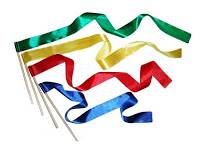 "Кто скорее свернет ленту"Цель: продолжать формировать отношение к величине как к значимому признаку, обратить внимание на длину, знакомить со словами "длинный", "короткий".Содержание. Воспитатель предлагает детям научиться свертывать ленту и показывает, как это надо сделать, дает каждому попробовать. Затем предлагает поиграть в игру "Кто скорее свернет ленту". Вызывает двоих детей, дает одному длинную, другому короткую ленту и просит всех посмотреть, кто первый свернет свою ленту. Естественно, побеждает тот, у кого лента короче. После этого педагог раскладывает ленты на столе так, чтобы разница их была хорошо видна детям, но ничего не говорит. Затем дети меняются лентами. Теперь выигрывает другой ребенок. Дети садятся на место, педагог вызывает детей и предлагает одному ж них выбрать ленту. Спрашивает, почему он хочет эту ленту. После ответов детей называет ленты "короткая", «длинная» и обобщает действия детей: "Короткая лента свертывается быстро, а длинная медленно".